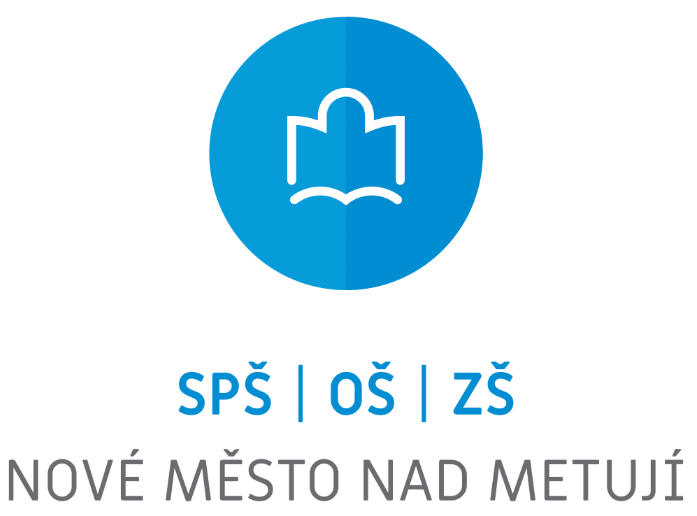 Koncepce rozvoje školy Střední průmyslová škola, Odborná škola a Základní škola, Nové Město nad Metují2021/2027Zpracovala: Mgr. Klára BarešováV Novém Městě nad Metují dne 17. září 2021Č.j.: ŠNM/1489/2021Projednáno ve Školské radě 20.10.2021Koncepce školy Střední průmyslová škola, Odborná škola a Základní škola, Nové Město nad Metují2021 – 2027Charakteristika školyCharakteristika školyStřední průmyslová škola, Odborná škola a Základní škola, Nové Město nad Metují, vznikla v roce 2018 sloučením novoměstských škol. Každá z těchto škol měla svoji bohatou historii a tradici, ve které nadále pokračujeme v tomto velkém subjektu, jehož zřizovatelem je Královéhradecký kraj. Jednotlivé úseky školy mají svá pracoviště nejen v Novém Městě nad Metují, ale i na odloučeném pracovišti v Broumově a Opočně.Střední průmyslová škola poskytuje střední odborné vzdělání jak ve studijních maturitních, tak i v učebních oborech. Zájemci o studium ukončené maturitní zkouškou si mohou vybrat z nabídky oborů Strojírenství – Robotika a automatizace ve strojírenství, Počítačová podpora strojírenské výroby, Administrativa a dokumentace. Informatika – Informační technologie, Aplikace počítačů v technice a robotice nebo Počítačový design a reklama. Studijní obor ukončený maturitní i závěrečnou zkouškou je Mechanik seřizovač - Programátor CNC strojů. Z učebních H oborů, které jsou ukončeny závěrečnou zkouškou a získáním výučního listu, škola nabízí obor Karosář, Obráběč kovů, Strojní mechanik, Jemný mechanik a Kadeřník.Odborná škola nabízí E obory tříleté a dvouleté ukončené závěrečnou zkouškou a získáním výučního listu. Přednostně jsou přijímáni žáci vyžadující pro své vzdělávání různé stupně podpůrných opatření. Na pracovišti v Novém Městě nad Metují nabízíme obory Potravinářská výroba – Cukrář, Stravovací a ubytovací služby – Kuchař, číšník, Pečovatelské služby, Provozní služby- Rodinka, Potravinářské práce – Pekař a Praktickou školu dvouletou. Na pracovišti v Opočně najdeme obory Zahradnické a Prodavačské práce, Strojírenské práce - Autoopravář, Zámečník - údržbář a Opravářské práce. V Broumově mohou žáci studovat obory Prodavačské práce, Stravovací a ubytovací služby – Kuchař, číšník a Potravinářské práce – Pekař.Vzdělávací program základní školy je určen žákům základních škol dle § 16 odst. 9 školského zákona. Poskytuje všeobecné základní vzdělání, které je diferencované podle typu postižení, mentální úrovně či individuálních možností jednotlivých žáků. Především se zaměřuje na žáky se specifickou vývojovou poruchou chování. Žáci ze vzdálenějších míst mohou být v pracovním týdnu ubytováni v internátě školy. Škola je tak jedinou takto zaměřenou základní školou s vlastním internátem v České republice. Součástí školy je i školní družina se zázemím, které tvoří herna a pracovní klubovna. Činnost  družiny je průběžná, navazuje plynule na konec vyučování žáků prvního stupně.Své specifické postavení má Praktická škola dvouletá. Studium je vhodné pro dívky i chlapce se středně těžkým stupněm mentálního postižení, případně lehkým mentálním postižením v kombinaci s dalším zdravotním postižením. Příprava žáků tohoto oboru je organizována jako dvouleté studium ukončené závěrečnou zkouškou. Dokladem o dosažení stupně vzdělání je vysvědčení o závěrečné zkoušce. Vzdělávací program je zaměřen na získání základních pracovních a manuálních dovedností při přípravě pokrmů, vedení domácnosti, péči o vlastní osobu a výrobu keramiky.Škola poskytuje žákům ubytování a stravování na internátech a domově mládeže. Provoz internátu a domova mládeže je realizován ve třech budovách, v Novém Městě nad Metují na Králíčku, Kasárnách a v Opočně.  Pro ubytované žáky je připravována celá řada volnočasových aktivit, programů a zájmových kroužků.Součástí školy je zapsaný spolek Madlena. Zakladateli a členy jsou zaměstnanci školy. Důvodem, založit spolek, byla myšlenka podpořit školu formou finančních projektů a realizovat aktivity, které  podporující  pravidelnou mimoškolní činnost. Cílem je podpora sociálně slabých žáků, žáků se zdravotním postižením, zlepšit vybavení školy a internátů. Na každém úseku školy pracuje poradenský tým ve složení školní psycholožka, sociální pracovnice, výchovný poradce a metodik prevence. Do pracovní náplně sociální pracovnice patří kariérové poradenství pro žáky končících ročníků odborné školy. V rámci tohoto poradenství připravuje vstupy do hodin občanské výchovy s motivačními aktivitami k hledání zaměstnání, seznamuje žáky s dokumenty potřebnými při oslovování zaměstnavatele, či registraci na úřadě práce. Žáci se učí napsat strukturovaný životopis, motivační dopis pro zaměstnavatele, vyzkouší si přijímací pohovor. Může pomoci i při hledání bydlení, nebo řešení těžké sociální situace. V rámci kariérového poradenství škola spolupracuje s Úřadem práce v Náchodě a v Rychnově nad Kněžnou.Škola vykonává činnost škol a školských zařízeníStřední odborná školaStřední odborné učilištěOdborné učilištěZákladní školaInternátDomov mládežeŠkolní družinaŠkolní jídelnaŠkolní jídelna - výdejnaMísta poskytovaného vzdělávání nebo školských služeb549 01 Nové Město nad Metují, Československé armády 376 („Průmyslovka“)549 01 Nové Město nad Metují, Školní 1377 („Školní“)549 01 Nové Město nad Metují, Československé armády 428 („Kasárna“)549 01 Nové Město nad Metují, T. G. Masaryka 407 („Pyramida“)549 01 Nové Město nad Metují, Gen. Klapálka („Gen. Klapálka“)549 01 Nové Město nad Metují, Českých bratří 1035 („Králíček“)549 01 Nové Město nad Metují, Pod Vinicemi 1031 („tělocvična Králíček“)517 73 Opočno, Nádražní 296 („Opočno škola“)517 73 Opočno, Jiráskova 640 („Opočno internát“)550 01 Broumov, Kladská 164 („Broumov“)Přehled oborů vzdělání realizovaných ve školním roce 2021/20223-41- M/01 Strojírenství 		Robotika a automatizace ve strojírenství23-41-M/01 Strojírenství 		Počítačová podpora strojírenské výroby23-41-M/01 Strojírenství 		Administrace a dokumentace18-20-M/01 Informační technologie 	Informační technologie18-20-M/01 Informační technologie 	Aplikace počítačů v technice a robotice18-20-M/01 Informační technologie 	Počítačový desing a reklama23-45-L/01 Mechanik seřizovač		Programátor CNC strojů23-51-H/01 Strojní mechanik		Strojní mechanik23-62-H/01 Jemný mechanik		Jemný mechanik23-56-H/01 Obráběč kovů		Obráběč kovů23-55-H/02 Karosář			Karosář69-51-H/01 Kadeřník			Kadeřník69-54-E/01 Provozní služby		Rodinka41-52-E/01 Zahradnické práce		Květinář – aranžér29-51-E/01 Potravinářská výroba	Cukrář65-51-E/01 Strav. a ubytovací služby	Kuchař- číšník41-55-E/01 Opravářské práce		Opravář zemědělských strojů75-41-E/01 Pečovatelské služby	Pečovatel23-51-E/01 Strojírenské práce		Zámečník – údržbář23-51-E/01 Strojírenské práce		Autoopravář66-51-E/01Prodavačské práce		Prodavač23-51-E/02 Potravinářské práce		Pekař78-62-C/02 Praktická škola dvouletá	Příprava pro život79-01-C/01 Základní škola		V životě se neztratímeSWOT analýza školySilné stránkykomplexní nabídka služeb (škola, odborná praxe, DM, internát, školní stravování)specializované učebny (učebna pro podporu polytechnického vzdělávání,učebny výpočetní techniky, učebny odborného výcviku při OŠ, odborné učebny, tělocvičny)návaznost a propojenost učebních a studijních oborůvýhodné umístění budov SPŠ a OŠ Nové Město nad Metují  učitelé s odbornými znalostmicitlivý přístup k individualitě žáka (respektování individuality žáka)-školní poradenské pracoviště personálně posílené o pozici školní psycholožky a školní sociální pracovnice-propracovaný systém poskytované péče o žáky se speciálními vzdělávacími potřebami-proaktivní přístup při vyhledávání pomoci při péči o žáky ve spolupráci s externími organizacemi, odbornými pracovníky (orgány sociálně právní ochrany dítěte, ambulance poskytující pedo/psychiatrickou péči, ambulance klinických psychologů, probační a mediační služba, aj.)-využívání mnoha dotačních programůširoká škála školních akcí a zájmové činnosti.kvalitní zajištění pedagogů pro sportovní a výchovné činnosti na internátechSlabé stránkynízká motivace u některých žákůvzrůstající agrese, negativní projevy chování žáků, arogance, neochota, nezájemomezené finanční možnostispráva zastaralých školních budov, zastaralé vybavené zejména na úseku SPŠvysoké náklady na energievěková struktura pedagogického sboru, snížená IT gramotnost u starších pedagogůmalý zájem mladých odborníků z oblasti strojírenství, elektrotechniky a informačních technologií o práci učitele odborných předmětůnedostatečná možnost využití počítačů v jiných předmětech kromě Imálo kvalitních sportovišť dostupných žákům OŠ v jejich volném čase-malá míra ochoty ke spolupráci ze strany zákonných zástupcůPříležitostipoptávka po absolventech technických oborůpoptávka po absolventech službových oborůbudování znovu prestiže školy, spolupráce se zaměstnavateli, školami, orgány a spolky městaudržovat naplněnost tříd, zaměřit se na získávání žáků školy zlepšenou propagací práce školy.přínosná spolupráce se zřizovatelem školyzapojení školy do projektů, vyhledávání možnosti čerpání finančních dotacízískání mladých, kvalifikovaných učitelůvzdělávání dospělých a celoživotní vzděláváníuplatnění žáků s nižšími intelektovými schopnostmi podpora žáků ze znevýhodněného prostředízredukování počtu málo využívaných budovodstranění dogmat o žácích oborů E mezi pedagogyposílení týmové práce a spolupráce mezi jednotlivými úseky školyspolupráce s organizacemi v oblasti prevence Hrozbysnižující se úroveň připravenosti žáků základních školnegativní dopad lockdownu a distanční výuky na znalosti a dovednosti žákůze strany žáků nerespektování pravidel, řádu, autoritystáří budovnezájem mladých učitelů – odborníkůnezajištěnost budov v měkkých cílechadministrativní zátěž ohrožující psychické zdraví zaměstnanců a zvyšující riziko syndromu vyhoření-zvyšující se podíl žáků se závažnými psychickými potížemi klesající zájem žáků o učební obory, zejména strojírenské nabídka podobných studijních i učebních oborů v přilehlých městech regionuVize školyCíle a poslání školyZákladním cílem a posláním školy je zvyšování kvality výchovy, vzdělávání a přípravy na další osobnostní a profesní růst každého žáka, budování bezpečného místa nejen pro vzdělávání, ale také vytváření zdravých sociálních vazeb a vztahů. Škola má fungovat v atmosféře vzájemné důvěry a respektu, tolerance a úcty. Zacílením na vedení žáků k týmové práci, k rozvíjení schopnosti zaujmout stanovisko a rozhodnout se, ke komunikativnosti, umění se přizpůsobit a kriticky myslet. Usilovat o vzdělávání a výchovu žáků podle kvalitních, aktualizovaných školních vzdělávacích programů a o plnohodnotné začlenění absolventů do života společnosti.Zároveň směřovat žáky ke vhodným pohybovým aktivitám, k péči o svoji tělesnou zdatnost a psychickou odolnost a žít zdravým životním stylem moderního člověka.Rozvíjet osobnost každého žáka, aby byl schopen samostatně myslet, umět se svobodně rozhodovat, přijímat zákony a autority společnosti. Přičemž škola bude klást důraz na slušnost, dochvilnost, pracovitost, přátelskost a lidský přístup.Klíčovým předpokladem naplňování vytčených cílů je kvalitní a jasně formulovaná komunikace a komunikační kanály mezi vedením, učiteli, žáky a samozřejmě také s rodiči a zřizovatelem. Cílem je soustředit se na zkvalitnění komunikace mezi všemi jmenovanými složkami.Řízení a organizace školyV oblasti řízení a organizace školy je využívání víceúrovňové řízení dle organizačního schématu školy a jejích procesů a přitom se opírat o spolupráci s širším vedením školy, metodickými orgány, poradenskými pracovišti a zřizovatelem. Efektivně provádět a zastřešit kontrolní činnost navazující na propracovanou koncepční činnost jednotlivých úseků.  Organizování chodu školy usnadňuje jasná a pravidelná komunikace mezi jednotlivými úseky. Jedná se o klasické nástroje jako je standardní osobní komunikace - vyučovací hodiny, konzultace, rodičovské schůzky, pedagogické a pravidelné úsekové a provozní porady, metodická sdružení, předmětové komise nebo setkání se zřizovatelem a představiteli města a v neposlední řadě se spolupracujícími firmami. Činnost školy bude organizována v souladu s vnitřními předpisy, pedagogická činnost bude vycházet především z Organizačního řádu školy, Školního řádu a pravidel hodnocení výsledků vzdělávání žáků, Ročního plánu a Provozních řádů učeben a pracovišť školy. Mezi zaměstnanci bude prosazována osobní zodpovědnost a zainteresovanost s důrazem na týmového ducha a vzájemnou spolupráci.Vnitřní předpisy aktualizovány v souladu se změnami právních předpisů a ty pak budou k dispozici žákům, zákonným zástupcům a zaměstnancům.Organizovat činnosti školy tak, aby směřovala k modernizaci, k efektivnímu a hospodárnému využívání prostor a vybavení.Usilovat o maximální využívání vyhlašovaných krajských grantů a dotačních výzev od MŠMT.Velmi důležitá je problematika BOZP a hygieny ve škole, které je věnovat patřičnou pozornost a spolupracovat s odborníky z bezpečnosti provozu, požární ochrany a KHS. S jejich pomocí pak vést aktuální dokumentaci a směřovat k řádné prevenci a k eliminaci rizik.Silnou stránkou školy je školní stravování, které bylo vždy plně funkční a velmi kvalitní. V rámci stravování bude navázáno na jeho úspěšnost a pokračovat v nastolených trendech, především v oblasti zdravé výživy, v rozmanitosti a vyváženosti stravy, i když to není úkol jednoduchý, neboť škola realizuje výdej snídaní obědů a večeří hned v několika věkových kategoriích s rozdílnými výživovými nároky, navíc v několika výdejnách.Personální zabezpečení a vedení lidíZákladem úspěchu ve školství a výchově je kvalitní sbor učitelů a vychovatelů sdílející jednotný princip výchovy a vzdělávání s nutnou provázaností a vzájemnou informovaností o jednotlivých úsecích školy. Důležitá je spokojenost a možnost vyjádření každého jednotlivého učitele a vychovatele, ale také provozního personálu, bez nějž by klidný chod školy nebyl možný. I zde je nutný jednotný princip v ovlivňování a výchově žáků. Zaměřit se na podporu týmové spolupráce, kolegiální vztahy ve škole s důrazem na loajálnost a pracovitost.V případných výběrových řízeních na uvolněná místa vybírat ty nejvhodnější kandidáty a odborníky. Nově příchozí kolegy začleňovat do sboru s profesionální podporou uvádějících učitelů. A tím usilovat o stabilní kvalifikovaný pracovní tým a klást důraz na průběžnou pozitivní motivaci zaměstnanců. Podporovat rozvoj všestranného vzdělávání zaměstnanců, zejména učitelů a vedoucích pracovníků (včetně stáží, exkurzí, seminářů, kurzů a dlouhodobého vzdělávání). Podporovat sepětí absolventů, žáků a zaměstnanců.Výchova a vzděláváníNosným pilířem školy je vždy oblast výchovy a vzdělávání a je nutné jí maximálně rozvíjet ve všech oblastech. Tato škola je školou se širokým vzdělávacím záběrem nejrozmanitějších žákovských individualit a s tím spojených individuálních potřeb. Škola bude sledovat a mapovat potřeby a nadále podporovat speciální přístupy k žákům se SVP, podporovat vzdělávání podle IVP i za podpory a pomoci asistentů pedagoga. Škola je výjimečná svým záběrem.  Vzdělává žáky ZŠ s mentálním handicapem, ale také s poruchami chování. Na OŠ vzdělává v RVP praktické školy dvouleté a E oborů, kde se učí množství žáků se speciálními vzdělávacími potřebami a je třeba se zaměřit zejména na manuální zručnost žáků. Na SPŠ se vzdělávají také žáci oborů H a rovněž žáci oborů M a L. Škola se bude zaměřovat na zajištění rozvoje manuálních, odborných a jazykových dovedností, zajištění příležitostí rozvoje a získání zkušenost v reálných firmách a společnostech a rovněž se soustředit na podporu žáků nadaných a talentovaných. Usilovat o spolupráci se zahraničními školami s možností výměnných studijních pobytů.Ve vzdělávacích aktivitách se škola bude opírat o výstupy a návrhy předmětových komisí a metodických sdružení. Důležitou součástí výchovného působení je Školní preventivní program, který bude pravidelně aktualizován a jeho zaměření bude reagovat na každoročně vyhodnocované dotazníkové šetření žáků i pedagogů. Bude podporovat zavádění nových moderních výukových postupů a způsobů hodnocení s důrazem na efektivní komunikační, prezentační, hodnotící a sebehodnotící schopnosti a dovednosti. Dbát na prevenci šikany a důsledně řešit a postihovat i náznaky těchto negativních tendencí. I nadále  rozvíjet a podporovat spolupráci s OSPOD  a   PČR.Reagovat na poptávku trhu práce a po konzultaci s ÚP i potencionálními zaměstnavateli aktualizovat ŠVP o nové poznatky a návrhy odborníků z praxe.Mimoškolní výchovaŠkolní družina je důležitou součástí každé školy a proto není vhodné ji podceňovat. ŠD podporovat materiálně i metodicky a hledat vhodné programy pro další vzdělávání vychovatelek.Neodmyslitelnou součástí tak složitého vzdělávacího komplexu je i internát a domov mládeže, který umožňuje studium žáků ze vzdálenějších lokací. Podporovat rozvoj a standard ubytovacích kapacit tak, aby u žáků vyvolávaly pozitivní pocity jistoty, bezpečí a pohodlí. Oblast ekonomických a materiálních podmínekPokračovat výrazně v modernizaci školy a jejích součástí, zlepšit vybavení školy učebními pomůckami ve všech oblastech a oborech. Dokončit rozsáhlou rekonstrukci budovy SPŠ a Králíčku.Standardní rozpočtové toky aktivně doplňovat těmi mimorozpočtovými (projekty a granty).Nákladné a rozpočtově neefektivní součásti školy, především nevyužívané budovy po dohodě s KÚ zredukovat.Klima školy Podporovat pozitivní vztahy mezi žáky navzájem a rovněž mezi učiteli a žáky. Důležité jsou i kvalitní kolegiální vazby mezi zaměstnanci a to především ochota a spolupráce mezi jednotlivými úseky školy. Vzájemná propojenost školy je závislá na jednotném vedení a jednotné myšlence školy, a proto je nutné podporovat stmelující aktivity a komunikaci mezi zaměstnanci školy a vedením. V neposlední řadě je nutné rozvíjet komunikaci a vstřícnost mezi učiteli a rodiči a následně mezi rodiči a vedením školy i nadále pokračovat v trendu veřejnosti otevřené školy. Ke kvalitní komunikaci budou i nadále přispívat nástroje jako třídnické hodiny, rodičovské schůzky, individuální konzultace s rodiči, žákovská rada a rovněž IT programy jako Bakalář, Teams, Google Meet a další emailová komunikace.Oblast evaluace školyOblast evaluace školy je koncepční, měla by být systematická a hlavně průběžná. Jde především o vyhodnocování koncepce školy, pravidelných plánů vedení školy (např. plánu hospitací a kontrol), ŠVP a jeho očekávaných výstupů, učebních plánů, tematických plánů, plánů metodických sdružení a předmětových komisí, závěrů pedagogických i provozních porad. Vyhodnocování aktuálního stavu školy a jejích momentálních úspěchů a neúspěchů bude probíhat zejména na poradách vedení, schůzkách poradenského týmu, předmětových komisí a metodických sdružení. Kontrolní a hospitační činnost bude zaměřena na všechny pedagogické i nepedagogické činnosti.Vztah k veřejnosti Velice důležité je vnímání školy ze strany veřejnosti, prohlubovat a propagovat dobré jméno školy na regionální i celostátní úrovni. Zaměřit se na úzkou spolupráci se základními školami v regionu, zejména pak s výchovnými poradci, na poskytování informací o vzdělávací nabídce, pořádání oborových a návštěvních dnů pro žáky ZŠ a organizování aktivit podporujících zájem žáků o vzdělávání v technických i netechnických oborech. Škola bude pokračovat v intenzívní spolupráci s rodiči, poskytovat jim objektivní informace o činnosti školy a informovat je včas a pravidelně o studijních výsledcích jejich dětí.Aktivně posilovat spolupráci s firmami a představiteli měst, v nichž se nacházejí detašovaná pracoviště školy (kromě Nového Města nad Metují také Opočno a Broumov), se zřizovatelem, s Úřady práce, zaměstnavateli, případně VOŠ a VŠ, aby vedlo prostřednictvím společných aktivit k zabezpečení pracovního uplatnění absolventů školy v praxi, příp. dalšímu studium na VOŠ a VŠ.  Pokračovat v prezentaci školy na webových stránkách, v médiích a udržovat vztahy s regionálním tiskem. Dále pořádat tradiční akce a výstavy, které vedou k propagaci školy. Rozvoj služeb našich žáků poskytovaných během odborné praxe pro širší veřejnost.Usilovat o vysokou věcnou i formální úroveň všech výstupů ze školy.Propojit školu se zaměstnavatelskou sférou, umožnit a rozšířit pracovní mobilitu žáků.V souladu se zájmy zřizovatele otevírat na škole nové obory.ZávěrTato koncepce rozvoje Střední průmyslové školy, Odborné školy a Základní školy, Nové Město nad Metují předkládá stěžejní hodnotové orientace v časovém úseku cca šesti let. Koncepce školy je vnímána jako hlavní orientační dokument, na jehož základě budou tvořeny celoroční plány práce školy. Je také dokumentem otevřeným, který bude každoročně vyhodnocen prostřednictvím „Výroční zprávy o činnosti školy“. Na základě vyhodnocení může být tento dokument pozměněn, či doplněn.Mgr. Klára BarešováV Novém Městě nad Metují dne 17. září 2021Název školyStřední průmyslová škola, Odborná škola a Základní škola, Nové Město nad MetujíREDIZO600024211IČO48623725adresa školyČeskoslovenské armády 376, 549 01 Nové Město nad MetujíŘeditelkaMgr. Klára BarešováKontaktywww.skolynome.czTelefon491 474 195E-mailsekretariat@skolynome.czwwwwww.skolynome.czIDb26ydiuZřizovatelZřizovatelNázevKrálovéhradecký krajIČO70889546KontaktAdresa500 03 Hradec Králové, Pivovarské nám. 1245Telefon495 817 111IDgcgbp3qE-mailposta@kr-kralovehradecky.czWWWwww.kr-kralovehradecky.cz